Dane rodziców/opiekunów prawnych                                        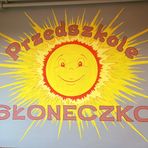 ................................................................................................   (imię i nazwisko rodzica/opiekuna prawnego)................................................................................................   (imię i nazwisko rodzica/opiekuna prawnego)..................................       ....................................................... (telefon kontaktowy)                   (kontaktowy adres e-mail)Wniosek o przyjęcie dziecka na dyżur wakacyjnydo ………………………………………………………………………………nazwa i adres przedszkolaProszę o przyjęcie na dyżur wakacyjny ………………………………………………………….,                                                                                                                               (imię i nazwisko dziecka)                                                          ur. …………………………………………..(data i miejsce urodzenia)   zamieszkałej/zamieszkałego…………………………………………………………………………………                                                                       (adres zamieszkania dziecka )W dyżurującym  przedszkolu dziecko będzie przebywało w terminie od ..…………… do…………….. 
w godzinach od..……… do………… (np. od 8.00 do 13.00) oraz korzystało z ciepłego napoju                                          ( herbaty) / zimnego napoju ( wody niegazowanej) *  (podkreślić właściwe).Dane rodziców/opiekunów prawnych:*właściwe podkreślićInne informacje ( stan zdrowia dziecka: alergie, choroby przewlekłe – potwierdzone odpowiednią dokumentacja medyczną)..................................................................................................................................………………………………………………………………………………………………………………..Inne uwagi o dziecku, mające wpływ na jego funkcjonowanie w przedszkolu ( potwierdzone opiniami, orzeczeniami PPP,  itp. )…………………………………………………………………………………………………………….………………………………………………………………………………………………………………………..III.Oświadczenie rodziców/prawnych opiekunów w przypadku upoważnienia innych osób
do przyprowadzania i odbioru dziecka z przedszkola:
Ja ...................................................................................................................
(Imię i nazwisko matki/prawnego opiekuna) (Imię i nazwisko ojca/prawnego opiekuna)
legitymujący się dowodem osobistym o serii i numerze:
......................................................................................................................
(dowód matki/prawnego opiekuna) (dowód ojca/prawnego opiekuna)
upoważniam do przyprowadzania i odbioru mojego dziecka z przedszkola następujące osoby:IV.Oświadczenie rodziców/opiekunów prawnychOświadczam, że podane dane są zgodne ze stanem faktycznym.  Przyjmuję do wiadomości, że potwierdzeniem zapisu dziecka na dyżur wakacyjny będzie wniesienie opłaty za napoje – 10 zł. 
Oświadczenie dotyczące danych osobowychDane osobowe zawarte we wniosku będą wykorzystywane wyłącznie w celu przyjęcia dziecka na dyżur wakacyjny i organizacji opieki nad dzieckiem w dyżurującym przedszkolu. Administratorem danych osobowych jest dyrektor przedszkola, do którego złożono wniosek .Wyrażam zgodę na przetwarzanie danych osobowych podanych we wniosku. Oświadczam, że mam świadomość przysługującego mi prawa wglądu do treści danych oraz ich poprawiania - zgodnie z ustawą   z dnia 29 sierpnia 1997 r. o ochronie danych osobowych (Dz. U. z 2014 roku poz. 1182 z późn.zm.). Cichawka, dnia …………………	………………………………...		………………………………….                                                	                  (podpis rodzica/opiekuna prawnego)                    (podpis rodzica/opiekuna prawnego)V. Adnotacje dyrektora przedszkola:- kwalifikuję dziecko do pobytu w Publicznym Przedszkolu „Słoneczko” w Cichawce,  w czasie dyżuru
wakacyjnego, tj. w dniach 03.07.2023 r. – 28.07.2023 r.
 nie kwalifikuję dziecka z powodu ....................................................................................................
...............................................................................................................................................................…………………………………………………                                                                            ………………………………………………....            (pieczątka przedszkola)                                                                                                               (pieczątka i podpis dyrektora przedszkola)DaneMatki/opiekuna prawnegoOjca/opiekuna prawnegoImię/imionaNazwiskoAdres zamieszkaniaTelefon kontaktowyPOZOSTAŁE INFORMACJE *POZOSTAŁE INFORMACJE *POZOSTAŁE INFORMACJE *Ograniczone prawa rodzicielskie jednego z rodziców, (jeżeli TAK, prosimy o kopię wyroku sądu)TAKNIEDziecko pochodzi z rodziny wielodzietnej (wnioskujemy o zwolnienie z opłaty za korzystanie z napojów)TAKNIEOświadczam, że oboje rodziców dziecka pracuje w czasie pełnienia dyżuru przez przedszkole, ( jeśli TAK wymagane zaświadczenie z zakładu pracy o braku możliwości skorzystania z urlopu wypoczynkowego w okresie dyżuru wakacyjnego)TAKNIEL.p.Nazwisko i imię Nr i seria dowodu osobistegoNr telefonu